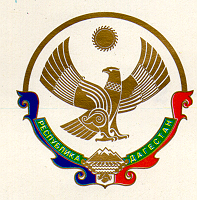 МУНИЦИПАЛЬНОЕ КАЗЕННОЕ ОБЩЕОБРАЗОВАТЕЛЬНОЕ УЧРЕЖДЕНИЕ«ЯМАНСУЙСКАЯ СРЕДНЯЯ ОБЩЕОБРАЗОВАТЕЛЬНАЯ ШКОЛА» с. ЯМАНСУ  НОВОЛАКСКОГО РАЙОНА  РЕСПУБЛИКИ ДАГЕСТАН368169                                                                         с. Ямансу                                                              тел.8982504441                                                          ПРИКАЗ30.08. 2019 года		                                                                           № 169            О назначении комиссии по проверке  знаний по охране труда                                 В соответствии с П11, 12 “Положением о порядке обучения и проверке знаний по технике безопасности” по охране труда специалистов системы Министерства общего и проф. Образования РФ, утвержденного приказом Минобразования РФ от 22.04.1997 № 779                                                        Приказываю:1.	Для проверки знаний по охране труда педагогических работников и специалистов учреждения назначить комиссию в составе:Председатель комиссии	  -       Дибирова Н.А.Зам. председателя комиссии	  -	Алисханов М.Т.Члены комиссии                        -     Разукаева Х.А..                                                         Байхатов Р.Х.						Кадырова Т.Х. 2.	Комиссии проводить проверку знаний по охране труда у вновь поступивших на работу педагогических работников и специалистов проводить не позднее 1 месяца после назначения на должность, для работающих - периодически, не реже 1 раза в 3 года, результаты которой оформляются протоколом установленного образца с выдачей удостоверения о проверке знаний.3.	Контроль за выполнением данного приказа оставляю за собой.Директор школы    ________                   М.Э.РашаеваС приказом ознакомлены:                    Дибирова Н.А.                                                               	Алисханов М.Т.                                                                  Разукаева Х.А..                                                                  Байхатов Р.Х.						          Кадырова Т.Х.ОГРН 1020500909990                      ИНН/КПП 0524005172/052401001